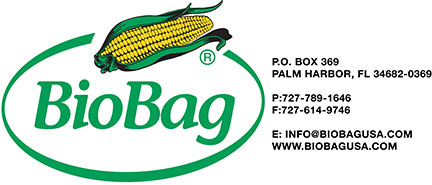 New Account Set Up FormCUSTOMER TYPE: Check one			Doing Business Online As:BILLING & SHIPPING ADDRESS:  Commercial or Residential (circle one)OFFICERS (Name and Title):A/P CONTACT: PURCHASING CONTACT:FIRM NAME:RETAIL COMMERCIALINTERNET SALESHAULER/COMPOSTERBilling:Shipping:PHONE:FAX:REFERRED TO BIOBAG BY:PHONE:LEGAL ENTITY: STATE & YEAR INCORPORATED:FEDERAL TAX I.D. #:DUNN & BRADSTREET #:RESELLER CERTIFICATE # (attach copy of certificate):  Name/Phone #:  Name/Phone #:Email:   Name/Phone #:   Name/Phone #:   Email: